令和5年度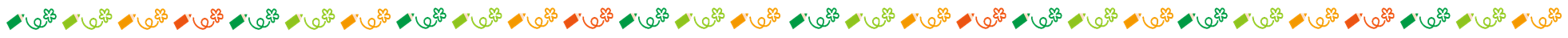 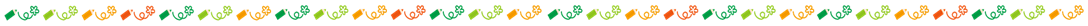 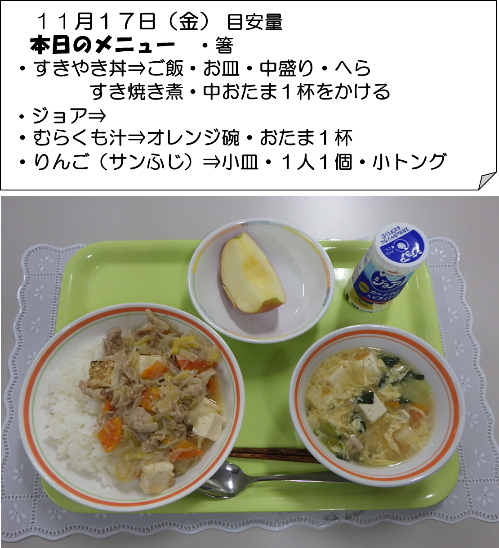 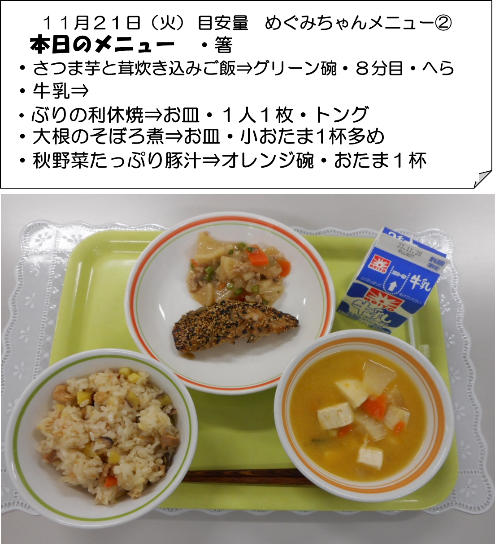 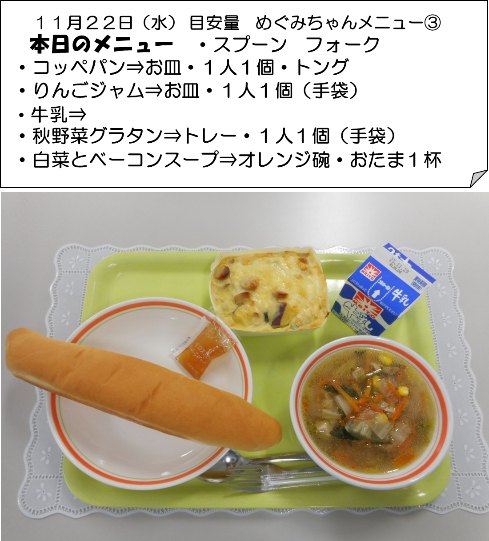 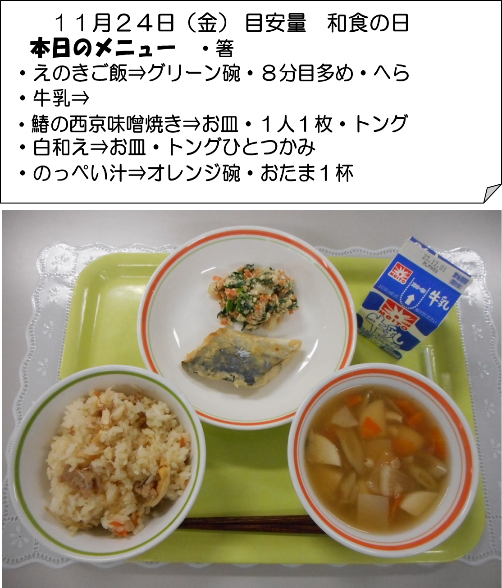 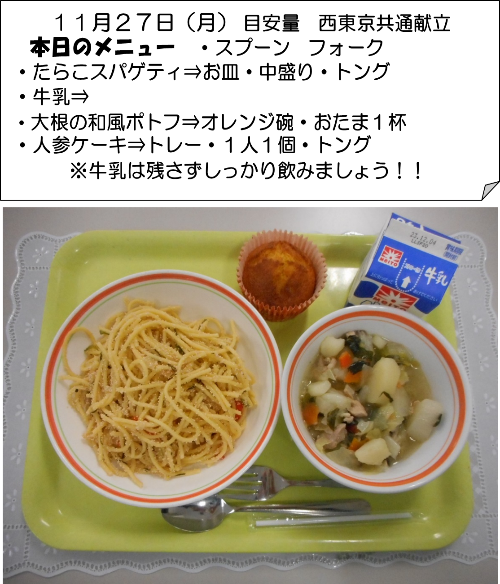 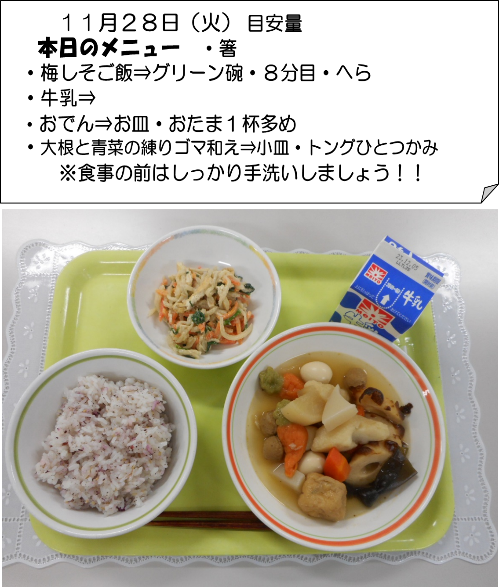 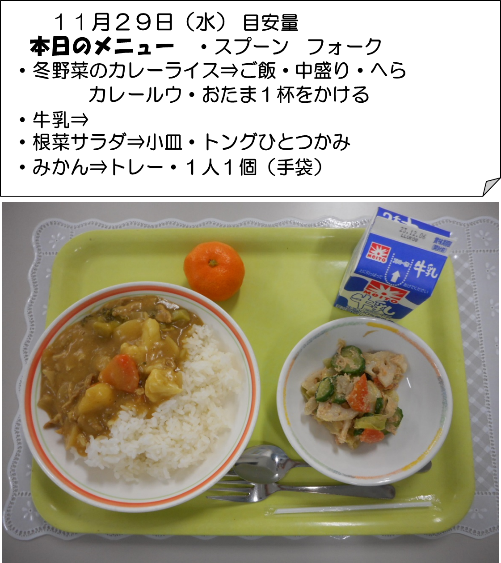 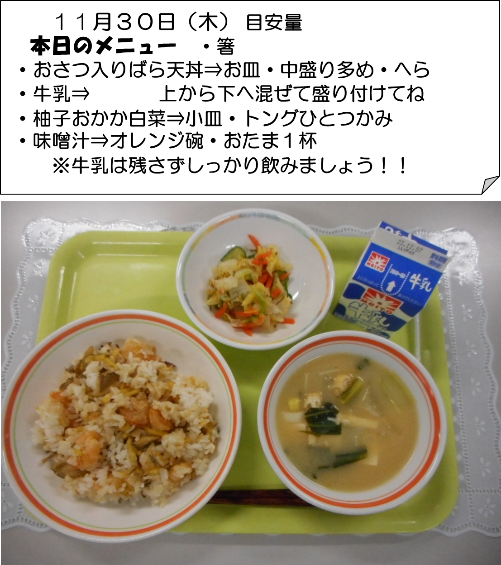 